BoliviaBoliviaBoliviaJune 2024June 2024June 2024June 2024SundayMondayTuesdayWednesdayThursdayFridaySaturday12345678910111213141516171819202122Andean New Year2324252627282930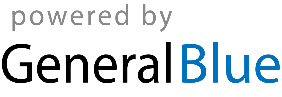 